				RESOLUTION NO.__________		RE:	CERTIFICATE OF APPROPRIATENESS UNDER THE			PROVISIONS OF THE ACT OF THE 			LEGISLATURE 1961, JUNE 13, P.L. 282 (53			SECTION 8004) AND BETHLEHEM ORDINANCE NO.			3952 AS AMENDED.		WHEREAS, it is proposed to install new snow guards on the roof at 545-547 Main St.		NOW, THEREFORE, BE IT RESOLVED by the Council of the City of  that a Certificate of Appropriateness is hereby granted for the proposal.		  			Sponsored by: (s)											           (s)							ADOPTED BY COUNCIL THIS       DAY OF 							(s)													  President of CouncilATTEST:(s)							        City ClerkHISTORICAL & ARCHITECTURAL REVIEW BOARDAPPLICATION #2:  The applicant proposes to install new snow guards on the roof at		           545-547 Main St.OWNER: 	           Anthony & Judy Krasnicke           4537 E. Valley Rd., Bethlehem, PA 18034__________________________________________________________________The Board upon motion by Phil Roeder and seconded by Beth Starbuck adopted the proposal that City Council issue a Certificate of Appropriateness for the following:  Install a new snow guard consisting of two pipe guards.2.   Including stainless steel brackets and fasteners, located above existing metal      snow bird guards.3.   Install a copper base flashing and roof edge along the eave.4.   The motion was unanimously approved.__________________________________________________________________________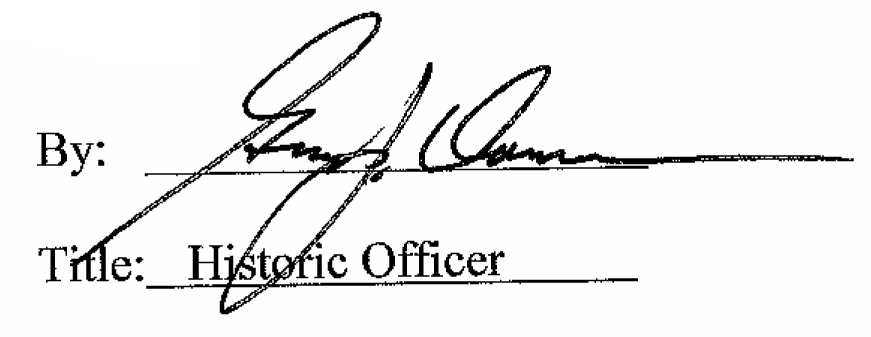 Date of Meeting: November 5, 2014